DAFTAR PUSTAKABUKUAdon Nasrallah Jamalud. (2015). Sosiologi Pedesaan, (Bandung:
Perpustakaan Setia).	Ambar Teguh Sulistiyani. (2017). Model Kemitraan dan Pemberdayaan (Yogjakarta:Media Gava).	Ambar Teguh Sulistani. (2004). Model kemitraan dan pemberdayaan (Yogya:
Media Gava).	Aryo Demartoto, (2005). Menemukan sensitivitas gender dalam keluarga penyandang disabilitas (peta Eleven March University Press, hlm. 10-11.F. Winarni. (2006). Administrasi Pengupahan dan Gaji, Yogyakarta:
Perpustakaan Widyatama, hal. 89. Ledia Hanifah Amaliah. (2016). Dari Disabilitas  Pembangunan  menuju Perkembangan ke Disabilitas (Jakarta:Buku lebah), hal. 10.Lihat Suharso dan Ana Retnoningsih. (2005). Kamus Besar Bahasa Indonesia(Semarang:Widya Karya).	Oh M Anwas. (2014). Pemberdayaan Masyarakat di Era Global, (Bandung:
Alfabet). Sugiyono. (2016). Pengertian Penelitian Kualitatif, (Bandung:Alfabet). Soeharto Edi. (2014). Membangun komunitas yang memberdayakan masyarakat. Riset strategis untuk pengembangan kepedulian sosial dan pekerjaan sosial (Bandung:PT Revika Aditama), hlm. 37-40.	Totok Mardikanto dan Poerwako Soebianto. (2012). Penguatan Masyarakat dalam Ketertiban Umum, (Bandung; Abjad), hal. 197.JURNALM. Ridho Andwi Putra, (2019). Pemberdayaan penyandang disabilitas perkembangan di Balai Rehabilitasi Sosial Budi Perkasa, Palembang:
Arsip Universitas Sriwijaya Palembang.	Moh Nasir Hasan. (2018). Pemberdayaan Penyandang Disabilitas, Dpc Ppdi Kota Semarang, Semarang:	Universitas Islam Negeri Walisongo.Muhammad Khodzir. (2013) Akses Pendidikan Tinggi bagi Penyandang Disabilitas dalam Laporan Penelitian Perorangan IAIN Walisongo.Nurul Aldha M.S., Arief Purbantara. (2020), Strategi Pemberdayaan Penyandang Disabilitas di Desa Panggungharjo, Jurnal Pemberdayaan Masyarakat:
Pemikiran Lingkungan dan Pengembangan Dakwah. Nurul Syobah (2018) Pemberdayaan Penyandang Disabilitas di Provinsi Kalimantan Timur, STAIN (Sekolah Tinggi Agama Islam Negeri) Jurnal Kajian Daring.	Peter Coleridge. (1997). pembebasan dan pembangunan; Perjuangan Difabel di Negara Berkembang (Yogjakarta:	Perpustakaan Siswa Offset), hal. 136.WEBSITEInformasi penyandang disabilitas dari Dinas Sosial Kabupaten Tegal https:
//jatenprov.go.id/newsarea/pemkab-tegal-memperbaiki-pelayanan untuk-penyandang cacat/.Purwandi, Ketua. 2015. Balai Rehabilitasi Terpadu Penyandang Cacat (BRTPD) Penyandang Cacat. (Online), (http://digilib.uinsuka.ac.id).UNDANG - UNDANGUndang Undang Nomor 8 Tentang Penyandang Disabilitas Tahun 2016.Undang Undang Nomor 13 Tentang Ketenagakerjaan Indonesia Tahun 2003.Undang Undang Nomor 4 Tentang Disabilitas Tahun 1997.Undang Undang Dasar 1945 Pasal 27 Ayat 1.                                   LAMPIRAN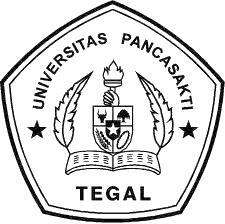 Lampiran 1 Pedoman WawancaraJudul PenelitianPemberdayaan Masyarakat Disabilitas Di Desa Bogares Kidul Kecamatan Pangkah Kabupaten TegalPetunjuk WawancaraGuna menyelesaikan tugas akhir pada program studi Ilmu Pemerintahan Fakultas Ilmu Sosial dan Ilmu Politik Universitas Pancasakti Tegal peneliti menggunakan wawancara sebagai salah satu metode untuk melakukan pengkajian data secara mendalam, maka dengan ini dimohon keersediaan Bapak/Ibu untuk menjawab pertanyaan dibawah ini dengan tepat,jujur,aktual,lengkap,dan akurat.Etika WawancaraData yang diperoleh bersifat rahasia dan hanya boleh diketahui oleh penelitiIdentitas Informan Perangkat DesaNama			:Usia			:Jenis Kelamin		:Pekerjaaan		:Tanggal Wawancara	:Tempat Wawancara	:Pertanyaan WawancaraApa langkah langkah untuk mencapai tujuan pemberdayaan yang telah ditetapkan?Apakah setiap peserta teribat dalam segala aspek perencanaan dan pengelolaan?Apakah pemberdayaan yang dilakukan dapat diterima seluruh masyarkat?Bagaimana proses kebijakan dalam mewujudkan integrasi masyarakat?Apa saja manfaat oemberdayaan dilihat dari manfaat sosial dan ekonomi?Strategi apa yang dilakukan dalam pemberdayaan masyarakat disabilitas di Desa Bogares Kidul?Apakah strategi tersebut sudah tepat dilaksanakan dalam pemberdayaan masyarakat disabilitas di Desa Bogares Kidul?Apa metode yang dilakukan?Apakah metode pemberdayaan ersebut sudah tepat?Bagaimana membentuk perilaku sadar dan peduli pada masyarakat disabilitas sehingga merasa erlu untuk mengembankan kemampuanya?Apakah masyarakat disabilitas memiliki kemampuan dan keterampilan mendasar?Apakah ketrampilan tersebut mengarah pada keandirian?PEDOMAN WAWANCARAJudul PenelitianPemberdayaan Masyarakat Disabilitas Di Desa Bogares Kidul Kecamatan Pangkah Kabupaten TegalPetunjuk WawancaraGuna menyelesaikan tugas akhir pada program studi Ilmu Pemerintahan Fakultas Ilmu Sosial dan Ilmu Politik Universitas Pancasakti Tegal peneliti menggunakan wawancara sebagai salah satu metode untuk melakukan pengkajian data secara mendalam, maka dengan ini dimohon keersediaan Bapak/Ibu untuk menjawab pertanyaan dibawah ini dengan tepat,jujur,aktual,lengkap,dan akurat.Etika WawancaraData yang diperoleh bersifat rahasia dan hanya boleh diketahui oleh penelitiIdentitas Informan Perangkat DesaNama			:Usia			:Jenis Kelamin		:Pekerjaaan		:Tanggal Wawancara	:Tempat Wawancara	:Pertanyaan WawancaraApakah Ibu/Bapak dapat beraktifitas dan melakukan kegiatan diluar rumah sendirian ?Apakah Ibu/Bapak  Dapat menikmati fasilitas publik seperti fasilitas kesehatan, rumah ibadah, pasar, mall dll.?Apakah Ibu/Bapak  mampu untuk membeli barang kebutuhan keluarga sehari hari (beras, minyak goring, bumbu dll) ?Apakah Ibu/Bapak  dapat membeli kebutuhan dirinya sendiri ( minyak rambut, shampo, parfume, bedak dll) ?Apakah Ibu/Bapak  mampu membeli barang kebutuhan yang bersifat tersier ( mobil mewah ,perhiasan, liburan ) ?Apakah Ibu/Bapak  mampu memenuhi barang kebutuhan yang bersifat sekunder ( lemari, tv, majalah, buku ) ?Apakah Ibu/Bapak  membuat keputusan secara sendiri maupun bersama (suami/istri)mengenai keputusan keluarga misalnya (renovasi rumah, pembelian lahan, sawah dan memperoleh kredit usaha ) ?Apakah Keluarga dari  Ibu/Bapak   dapat mengambil tanpa seizin individu (Uang, Tanah, Perhiasan ) ?Apakah Keluarga dari  Ibu/Bapak   melarang sesuatu mengenai kebebasan Ibu/Bapak   seperti melarang berpergian atau berkerja diluar rumah wilayah ataupun kota ?Apakah Ibu/bapak Mengetahui nama salah seorang pegawai pemerintah (kepala Desa, kelurahan,anggota DPR, presiden,) ?Apakah Ibu/bapak mengetahui pentingnya dokumen dokumen pribadi seperti akta tanah, surat nikah dan hukum waris ?Apakah Ibu/bapak Pernah terlibat kampanye sendiri atau bersama orang lain ?Apakah Ibu/bapak Melakukan protes seeperti suami yang memukul istri, istri mengabaikan suami, dan protes gaji yang tidak sesuai?Apakah Ibu/bapak Memiliki rumah, tanah, asset produktif dan tabungan secara pribadi ?Narasumber  1NAMA	: M. Arifin JABATAN	: Kepala Desa Bogares KidulNarasumber 2NAMA	: Ahmad FaoziJABATAN	: Penanggung Jawab Desa Inkulisi Bogares KidulNarasumber 3NAMA	: MustofaJABATAN	: Ketua forum Disabilitas Bogares KidulNarasumber  4NAMA	: Umar Adi KusumaJABATAN	: Anggota Forum Disabiltas Bogares KidulUMUR	: 34 TahunNarasumber  5NAMA	: JamiatusJABATAN	: Anggota Forum Disabiltas Bogares KidulUMUR	: 40 TahunNarasumber  6NAMA	: MustofaJABATAN	: Ketua Forum Disabiltas Bogares KidulUMUR	: 45 TahuunLampiran 3 DokumentasiDokumentasi Bersama Informan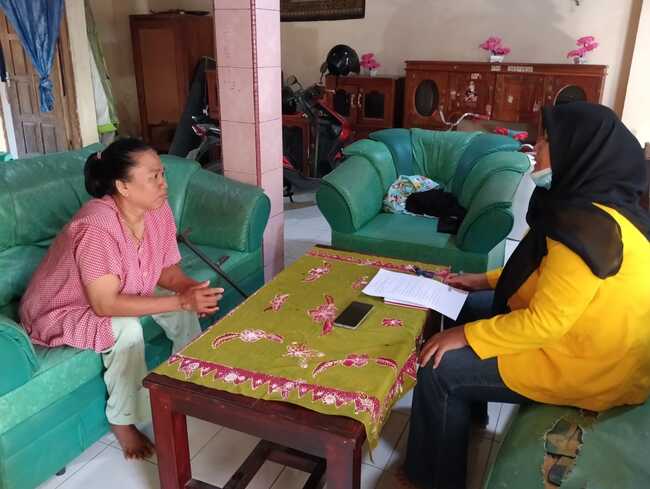 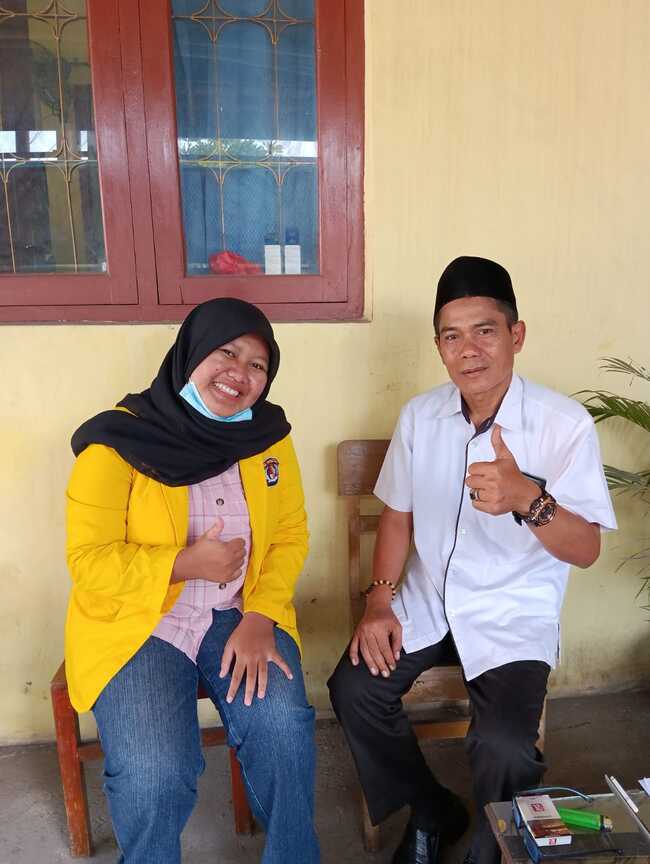 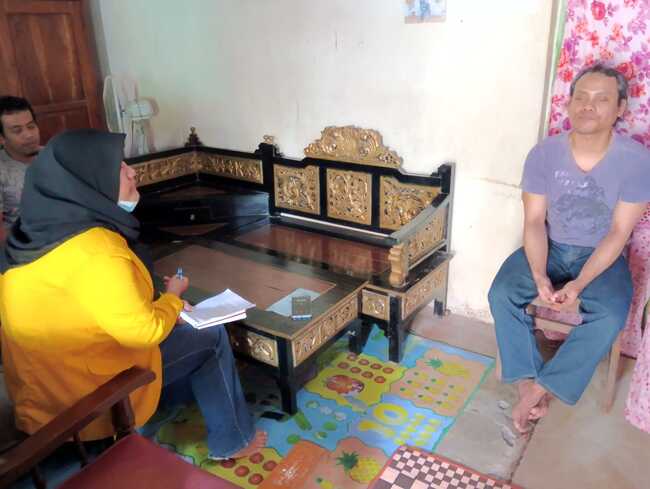 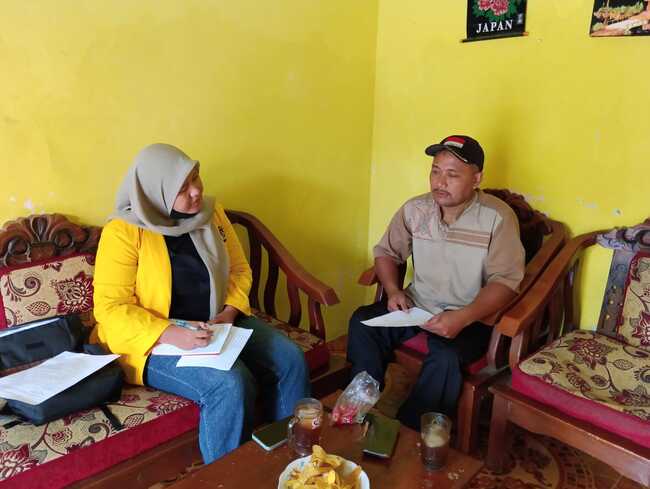 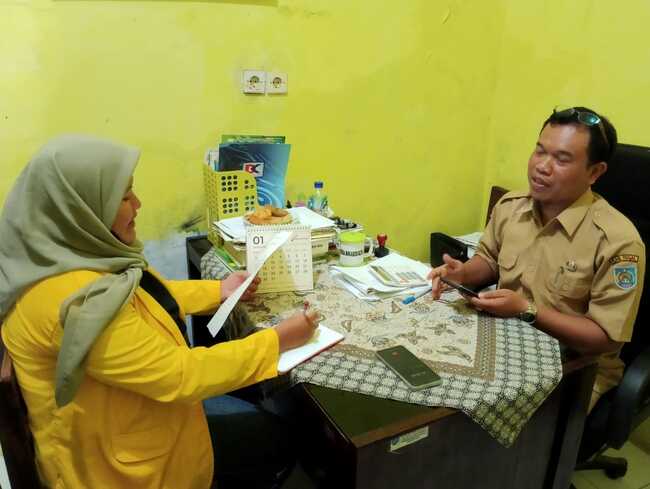 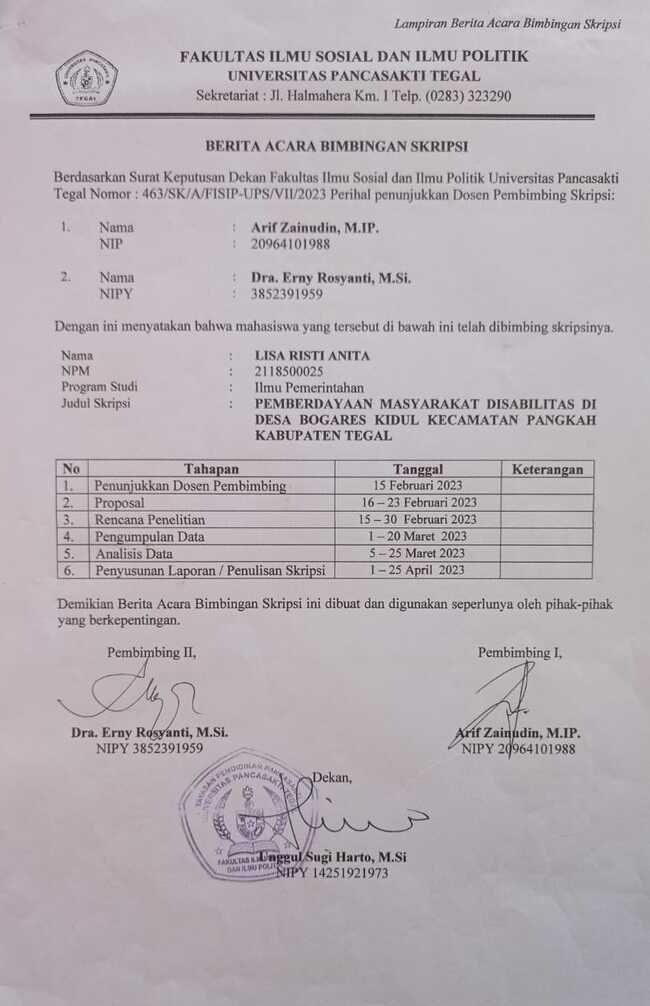 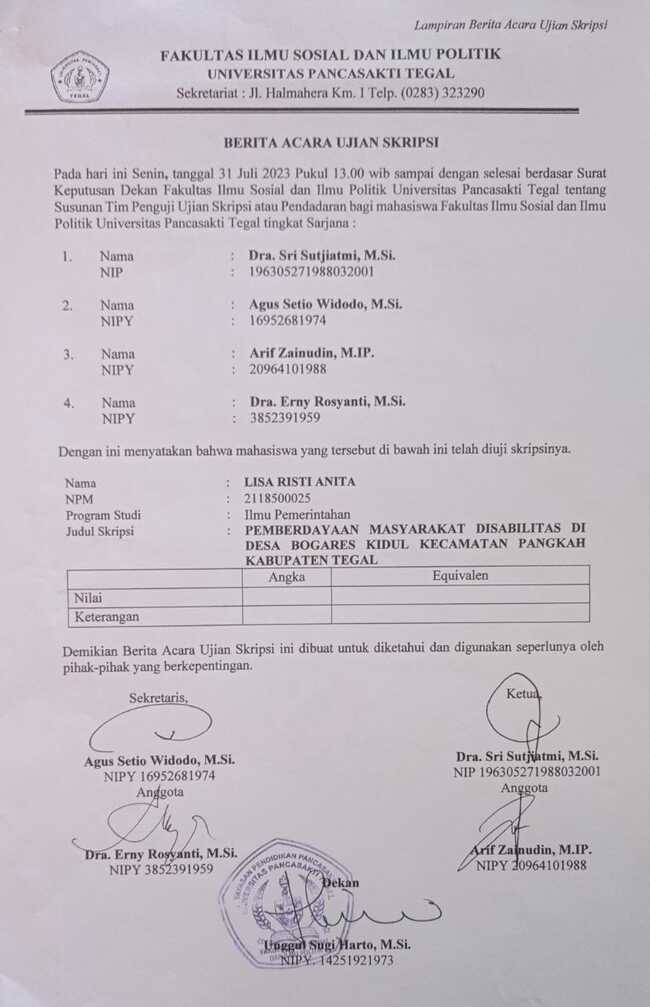 No.Pedoman WawancaraHasil Wawancara        Proses Pemberdayaan Masyarakat Disabilitas        Proses Pemberdayaan Masyarakat Disabilitas        Proses Pemberdayaan Masyarakat Disabilitas1.Prinsip Pemberdayaan“Apa langkah langkah untuk mencapai tujuan pemberdayaan yang telah ditetapakan?”adapun langkah langkah untuk mencapai tujuan tersebut yaitu dengan dibentuknya forum masyarakat disabilitas desa bogares kidul pada tahun 2018 yang  beranggotakan sebanyak 154 orang, dengan melakukan upaya musyawarah khusus diajak untuk menjadi relawan desa atau terlibat dalam kegiatan desa, serta memberikan program pelatihan masyarakat disabilitas seperti menganyam menjahit dan membatik.“Apakah setiap peserta terlibat dalam segala aspek perencanaan dan pengelolaan?”Keterlibatan seluruh peserta dalam forum disabilitas yang diadakan dalam pertemuan rutin untuk membahas perencanaan kedepan“Apakah pemberdayaan yang dilakukan dapat diterima seluruh lapisan masyarakat?Upaya upaya pemberdayaan yang telah dilakukan perangkat desa tidak semua diterima seluruh lapisan masyarakat adapun masyarakat penyandang disabilitas yag merasa minder untuk bersosialisasi ataupun larangan dari keluarga sendiri.“Bagaimana proses kebijakan dalam mewujudkan integrasi masyarakat?”dalam mewujudkan proses penyesuaian ditengah perbedaan pandangan masyarakat kepada para penyandang disablitas yaitu  membentuk kesadaran sikap dengan memberi pemahaman“Apa saja manafaat pemberdayaan dilihat dari manfaat sosial dan ekonomi?”pembuatan batik ciprat dengan nama “ Debog” (Difabel Bogares Kidul) pemberdayaan yang dilakukan dilihat dari kebermanfaatanya hasil  penjualan tersebut kembali dipakai guna pembuatan batik ciprat tersebut yang dikelola langsung oleh forum disabilitas.2.Strategi Pemberdayaan “ Strartegi apa yang dilakukan dalam pemberdayaan masyarakat disabilitas di Desa Bogares Kidul ?strategi yang diupayakan dari pemerintah desa yaitu memfasilitasi penuh dan mendukung keberlansungan pelatihan program pemberdayaan antara lain pembelian mesin anyaman bambu dan pelatihan membatik “Apakah strategi tersebut sudah tepat dilaksanakan dalam pemberdayaan masyarakat disabilitas di Desa Bogares Kidul ?ada beberapa hambatan yang kita temui seperti pembuatan anyaman bambu karna bambu itu penjang dan berat dengan keterbatasan yang dimiliki jadi hasilnya tidak maksimal dan kurang tepat diterapkan untuk para disabilitas.3.Metode PemberdayaanApa metode pemberdayaan yang di lakukan?metode yang dilakukan secara bertahap kita mengambil  permasalahanya dulu lalu kita koordinasikan dengan masyarakat terkait dan menentukan solusi terbaik.Apakah metode pemberdayaan tersebut sudah tepat?Sejuah ini metode tersebut bisa kita terapkan.4.Tahapan PemberdayaanBagaimana membentuk perilaku sadar  dan peduli pada masyarakat disabilitas, sehingga merasa  perlu untuk mengembangkan kemampuanya?membentuk perilaku sadar dan peduli masyarakat disabilitas yaitu dengan memberikan sosialisasi dari rumah kerumah warga. Apakah masyarakat disabilitas memiliki kemampuan atau ketrampilan mendasar?Beberapa disabilitas memang mempunyai ketrampilan dasar seperti menjahit.Apakah ketrampilan tersebut dapat mengarah pada kemandirian?dari ketrampilan menjahit tersebut dapat membantu mereka memenuhi kebutuhan sehari sehari.NoPedoman WawancaraHasil WawancaraProses Pemberdayaan Masyarakat DisabilitasProses Pemberdayaan Masyarakat DisabilitasProses Pemberdayaan Masyarakat Disabilitas1.Prinsip Pemberdayaan“Apa langkah langkah untuk mencapai tujuan pemberdayaan yang telah ditetapakan?” langkah yang dilakukan untuk mencapai tujuan yaitu kami selaku lembaga perangkat desa, mendukung penuh dan memfasilitasi terkait pelaksanaan pemberdayaan disabilitas Desa Bogares Kidul dengan menghadirkan pelatihan pelatihan yang sesuai dengan kebutuhan masyarakat“Apakah setiap peserta terlibat dalam segala aspek perencanaan dan pengelolaan?” iya, karna segala perencanaan dan pelatihan sesuai dengan kebutuhan masyarakat jadi masyarakat ikut terlibat dalam pengambilan keputusan“Apakah pemberdayaan yang dilakukan dapat diterima seluruh lapisan masyarakat?tidak seluruhnya masyarakat menerima ada beberapa masyarakat yang menghindar kesanya bisa di bilang malu“Bagaimana proses kebijakan dalam mewujudkan integrasi masyarakat?”membentuk kesadaran masyarakat melalui pendekatan agar bersikap saling menghargai dan menghormati kekurangan orang lain“Apa saja manafaat pemberdayaan dilihat dari manfaat sosial dan ekonomi?”kebermanfaatan sosial tentu terdukung dengan adanya pemberdayaan masyarakat saling membaur dan menghagai adanya perbedaan antara masyarakat umum dan masyarakat disabilitas2.Strategi Pemberdayaan “ Strartegi apa yang dilakukan dalam pemberdayaan masyarakat disabilitas di Desa Bogares Kidul ?strategi yang dilakukan yaitu dengan melakukan berbagai program pelatihan antara lain anyaman bambu, cukur rambut,menjahit dan pembuatan batik “Apakah strategi tersebut sudah tepat dilaksanakan dalam pemberdayaan masyarakat disabilitas di Desa Bogares Kidul ?dari berbagai program pelatihan tersebut yang berjalan hingga sekarang yaitu pembuatan batik ciprat.3.Metode PemberdayaanApa metode pemberdayaan yang di lakukan?berdiskusi dengan forum tentang ide yang ingin dikembangkan ataupun kebutuhan kebutuhan terkait berjalanya kegiatan pemberdayaan forum dengan baikApakah metode pemberdayaan tersebut sudah tepat?sejuah ini pelaksanaanya berjalan dengan cukup baik4.Tahapan PemberdayaanBagaimana membentuk perilaku sadar  dan peduli pada masyarakat disabilitas, sehingga merasa  perlu untuk mengembangkan kemampuanya?berdiskusi menentukan ide dan tujuan yang ingin dilakukan, kemudian mengembangkan ide tersebut, ide yang dimaksud dan di kembangkan yaitu program pelatihan mencukur rambut, menjahit dan menganyam yang kemudian dikembangkan rutin agar bisa dijadikan suatu produk yang menghasilkanApakah masyarakat disabilitas memiliki kemampuan atau ketrampilan mendasar?mensosialisasikan dan memperkenalkan forum disabilitas kepada masyarakat dengan mendatangi dari rumah ke rumah.Apakah ketrampilan tersebut dapat mengarah pada kemandirian?beberapa anggota memiliki ketrampilan karna sebagian memang bekerja menjahit.NO.Pedoman WawancaraHasil Wawancara        Proses Pemberdayaan Masyarakat Disabilitas        Proses Pemberdayaan Masyarakat Disabilitas        Proses Pemberdayaan Masyarakat Disabilitas1.Prinsip Pemberdayaan“Apa langkah langkah untuk mencapai tujuan pemberdayaan yang telah ditetapakan?”di berikan pelatihan yang pertama menganyam dan menjahit namun kedua program tersebut tidak berjalan, akhirnya kita sepakati untuk mengganti pelatihan tersebut dengan pelatihan membatik yang behasil dilakukan dan berjalan hingga sampai sekarang ini“Apakah setiap peserta terlibat dalam segala aspek perencanaan dan pengelolaan?”ya terlibat jika ada suatu program pelatihan diutamakan untuk musyawarah koordinasi seluruh anggota forum“Apakah pemberdayaan yang dilakukan dapat diterima seluruh lapisan masyarakat?Upaya upaya pemberdayaan yang telah dilakukan perangkat desa tidak semua diterima seluruh lapisan masyarakat adapun masyarakat penyandang disabilitas yag merasa minder untuk bersosialisasi ataupun larangan dari keluarga sendiri “Bagaimana proses kebijakan dalam mewujudkan integrasi masyarakat?”dalam mewujudkan proses penyesuaian ditengah perbedaan pandangan masyarakat kepada para penyandang disablitas yaitu  membentuk kesadaran sikap dengan memberi pemahaman“Apa saja manafaat pemberdayaan dilihat dari manfaat sosial dan ekonomi?”pembuatan batik ciprat dengan nama“Debog” (Difabel Bogares Kidul) pemberdayaan yang dilakukan dilihat dari kebermanfaatanya hasil  penjualan tersebut kembali dipakai guna pembuatan batik ciprat tersebut yang dikelola langsung oleh forum disabilitas2.Strategi Pemberdayaan “ Strartegi apa yang dilakukan dalam pemberdayaan masyarakat disabilitas di Desa Bogares Kidul ?strategi yang diupayakan dari pemerintah desa yaitu memfasilitasi penuh dan mendukung keberlansungan pelatihan program pemberdayaan antara lain pembelian mesin anyaman bambu dan pelatihan membatik “Apakah strategi tersebut sudah tepat dilaksanakan dalam pemberdayaan masyarakat disabilitas di Desa Bogares Kidul ?ada beberapa hambatan yang kita temui seperti pembuatan anyaman bambu karna bambu itu penjang dan berat dengan keterbatasan yang dimiliki jadi hasilnya tidak maksimal dan kurang tepat diterapkan untuk para disabilitas.3.Metode PemberdayaanApa metode pemberdayaan yang di lakukan?memproduksi pembuatan batik ciprat kemudian produk tersebut dipasarkan dan hasilnya digunakan untuk keberlangsungan produksi batik cipratApakah metode pemberdayaan tersebut sudah tepat?Belum dapat dikatakan tepat karena  tepat hanya untuk beberapa anggota saja pemberdayaan ya karna banyak anggota yang mengharapkan hasil uang yang menjanjikan namun kenyataan tidak demikian jadi mereka memilih mencari pekerjaan atau kegiatan lain yang lebih menguntungkan.4.Tahapan PemberdayaanBagaimana membentuk perilaku sadar  dan peduli pada masyarakat disabilitas, sehingga merasa  perlu untuk mengembangkan kemampuanya?kita berikan pemahaman mental untuk menerima keadaan supaya tidak ada masyarakat disabilitas dengan kekuranganya berada dijalanan untuk meminta belas kasihan orang oang sekitar setelah membentuk pemahaman masyarakat selanjutnya memberikan arahan atau pelatihan dari mengembangkan kemampuan yang ada seperti menjahit cukur rambut ataupun kemampuan lain yang berpotensi dan menghasilkan uangApakah masyarakat disabilitas memiliki kemampuan atau ketrampilan mendasar?ya masyarakat disabilitas sebagian sudah mempunyai kerja tetap ada yang menjahitApakah ketrampilan tersebut dapat mengarah pada kemandirian?iya cukup untuk keseharian, namun menjahit itu tidak seterusnya ada atau bisa dibilang tidak bekerja karna tidak ada jahitan hal inilah yang harus kita perhatikanNo.Pedoman WawancaraHasil WawancaraKeberhasilan Pemberdayaan Masyarakat DisabilitasKeberhasilan Pemberdayaan Masyarakat DisabilitasKeberhasilan Pemberdayaan Masyarakat Disabilitas\1.Kebebasan Mobilitas“Apakah Ibu/Bapak dapat beraktifitas dan melakukan kegiatan diluar rumah sendirian ?”sekarang saya diam dirumah jikapun keluar rumah hanya untuk kegiatan forum dan keperluan lainya dan bisa sendiri“Apakah Ibu/Bapak  Dapat menikmati fasilitas publik seperti fasilitas kesehatan, rumah ibadah, pasar, mall dll.?saya kalau sakit ya berobat di puskesmas setiap sholat jumat juga ke masjid 2.Kemampuan membeli komuditas kecil “Apakah Ibu/Bapak  mampu untuk membeli barang kebutuhan keluarga sehari hari (beras, minyak goring, bumbu dll) ?untuk membeli kebutuhan sehari hari minyak,beras,makanan sekarang dibantu oleh adik saya yang setiap bulan mengirim uang“Apakah Ibu/Bapak  dapat membeli kebutuhan dirinya sendiri ( minyak rambut, shampo, parfume, bedak dll) ?membeli kebutuhan pribadi juga dari uang yang diberikan adik3.Kemampuan Membeli Komoditas BesarApakah Ibu/Bapak  mampu membeli barang kebutuhan yang bersifat tersier ( mobil mewah ,perhiasan, liburan ) ?kalo membeli barang mewah kayak mobil perhiasan sih tidak saya ngga mampuApakah Ibu/Bapak  mampu memenuhi barang kebutuhan yang bersifat sekunder ( lemari, tv, majalah, buku ) ?tapi barang seperti lemari, tv, kipas angin ya saya punya ada 4.Terlibat dalam keputusan rumah tanggaApakah Ibu/Bapak  membuat keputusan secara sendiri maupun bersama (suami/istri)mengenai keputusan keluarga misalnya (renovasi rumah, pembelian lahan, sawah dan memperoleh kredit usaha ) ?kalau istri tidak yah karna belum berkeluarga, kecuali ibu atau saudara kita tetep musyawarah5.Kebebasan relative dari dominasi keluargaApakah Keluarga dari  Ibu/Bapak   dapat mengambil tanpa seizin individu (Uang, Tanah, Perhiasan ) ?iya kalo ngambil barang atau uang ya tidak apa apaApakah Keluarga dari  Ibu/Bapak   melarang sesuatu mengenai kebebasan Ibu/Bapak   seperti melarang berpergian atau berkerja diluar rumah wilayah ataupun kota ?iya kalau keluar kota ya dilarang tapi untuk daerah sekitar boleh boleh saja6.Kesadaran hukum dan politikApakah Ibu/bapak Mengetahui nama salah seorang pegawai pemerintah (kepala Desa, kelurahan,anggota DPR, presiden,) ?iya presiden dan kepala desa saya kenal kalau DPR tidakApakah Ibu/bapak mengetahui pentingnya dokumen dokumen pribadi seperti akta tanah, surat nikah dan hukum waris ?Iya saya tahu7.Keterlibatan dalam Kampanye,Protes,DemoApakah Ibu/bapak Pernah terlibat kampanye sendiri atau bersama orang lain ?tidak saya tidak pernah mengikuti kampanye ataupun ProtesApakah Ibu/bapak Melakukan protes seeperti suami yang memukul istri, istri mengabaikan suami, dan protes gaji yang tidak sesuai?tidak8.Jaminan ekonomi dan kontribusi terhadap keluargaApakah Ibu/bapak Memiliki rumah, tanah, asset produktif dan tabungan secara pribadi ?saya tidak mempunyai aset pribadiNo.Pedoman WawancaraHasil WawancaraKeberhasilan Pemberdayaan Masyarakat DisabilitasKeberhasilan Pemberdayaan Masyarakat DisabilitasKeberhasilan Pemberdayaan Masyarakat Disabilitas1.Kebebasan Mobilitas“Apakah Ibu/Bapak dapat beraktifitas dan melakukan kegiatan diluar rumah sendirian ?”untuk pekerjaan rumah sehari hari mampu saya kerjakan sendiri tapi kalau pergi kepasar atau kemana naik motor ya sama anak saya“Apakah Ibu/Bapak  Dapat menikmati fasilitas publik seperti fasilitas kesehatan, rumah ibadah, pasar, mall dll.?iya tetep ke masjid kadang ke minimarket kalo sakit ya ke puskesmas2.Kemampuan membeli komuditas kecil “Apakah Ibu/Bapak  mampu untuk membeli barang kebutuhan keluarga sehari hari (beras, minyak goring, bumbu dll) ?iya mampu buat beli kebutuhan beli beras minyak goreng sayuran dll“Apakah Ibu/Bapak  dapat membeli kebutuhan dirinya sendiri ( minyak rambut, shampo, parfume, bedak dll) ?iya beli bedak lipstik parfume juga mampu  3.Kemampuan Membeli Komoditas BesarApakah Ibu/Bapak  mampu membeli barang kebutuhan yang bersifat tersier ( mobil mewah ,perhiasan, liburan ) ?iya terkadang anak mau liburan ya saya ajak liburan deket rumah ajaApakah Ibu/Bapak  mampu memenuhi barang kebutuhan yang bersifat sekunder ( lemari, tv, majalah, buku ) ?lemari sama tv alhamdulilah ada saya punya4.Terlibat dalam keputusan rumah tanggaApakah Ibu/Bapak  membuat keputusan secara sendiri maupun bersama (suami/istri)mengenai keputusan keluarga misalnya (renovasi rumah, pembelian lahan, sawah dan memperoleh kredit usaha ) ?ya kalo mau beli tanah renovasi rumah saya musyawarah sama keluarga sama suami5.Kebebasan relative dari dominasi keluargaApakah Keluarga dari  Ibu/Bapak   dapat mengambil tanpa seizin individu (Uang, Tanah, Perhiasan ) ?kalau uang ya mungkin anak saya ngambil semisal perhiasan atau barang penting lainya tidak diambil tanpa seizin sayaApakah Keluarga dari  Ibu/Bapak   melarang sesuatu mengenai kebebasan Ibu/Bapak   seperti melarang berpergian atau berkerja diluar rumah wilayah ataupun kota ?untuk berpegrgian sendiri keluarga melarang, kecuali ditemani keluarga kemanapun atau keluar kota boleh saja 6.Kesadaran hukum dan politikApakah Ibu/bapak Mengetahui nama salah seorang pegawai pemerintah (kepala Desa, kelurahan,anggota DPR, presiden,) ?iya saya mengenal kepala Desa dan Presiden Apakah Ibu/bapak mengetahui pentingnya dokumen dokumen pribadi seperti akta tanah, surat nikah dan hukum waris ?iya saya mengetahui surat surat penting7.Keterlibatan dalam Kampanye,Protes,DemoApakah Ibu/bapak Pernah terlibat kampanye sendiri atau bersama orang lain ?saya tidak pernah mengikuti kampanye sendirian atau sama keluargaApakah Ibu/bapak Melakukan protes seeperti suami yang memukul istri, istri mengabaikan suami, dan protes gaji yang tidak sesuai?Tidak8.Jaminan ekonomi dan kontribusi terhadap keluargaApakah Ibu/bapak Memiliki rumah, tanah, asset produktif dan tabungan secara pribadi ?tabungan pribadi ada, rumah juga punya sendiriNo.Pedoman WawancaraHasil WawancaraKeberhasilan Pemberdayaan Masyarakat DisabilitasKeberhasilan Pemberdayaan Masyarakat DisabilitasKeberhasilan Pemberdayaan Masyarakat Disabilitas1.Kebebasan Mobilitas“Apakah Ibu/Bapak dapat beraktifitas dan melakukan kegiatan diluar rumah sendirian ?”saya bisa melakukan kegiatan sehari hari sendiri tanpa bantuan orang lain“Apakah Ibu/Bapak  Dapat menikmati fasilitas publik seperti fasilitas kesehatan, rumah ibadah, pasar, mall dll.?cukup menikmati, untuk fasilitas kesehatan seperti kartu BPJS namun belum pernah dimanfaatkan sebelumnya2.Kemampuan membeli komuditas kecil “Apakah Ibu/Bapak  mampu untuk membeli barang kebutuhan keluarga sehari hari (beras, minyak goring, bumbu dll) ?iya mampu membeli kebutuhan pokok untuk makan sehari hari beras,minyak dll“Apakah Ibu/Bapak  dapat membeli kebutuhan dirinya sendiri ( minyak rambut, shampo, parfume, bedak dll) ?shampo,sabun,parfume ya mampu saya beli3.Kemampuan Membeli Komoditas BesarApakah Ibu/Bapak  mampu membeli barang kebutuhan yang bersifat tersier ( mobil mewah ,perhiasan, liburan ) ?untuk menghibur anak istri sesekali pergi liburan dekat sini tidak jauh dari rumahApakah Ibu/Bapak  mampu memenuhi barang kebutuhan yang bersifat sekunder ( lemari, tv, majalah, buku ) ?lemari,tv,mesin cuci, ya ada saya punya4.Terlibat dalam keputusan rumah tanggaApakah Ibu/Bapak  membuat keputusan secara sendiri maupun bersama (suami/istri)mengenai keputusan keluarga misalnya (renovasi rumah, pembelian lahan, sawah dan memperoleh kredit usaha ) ?iya terjadi suatu masalah keluarga tetap menggunakan jalur musyawarah untuk mengambil keputusan yang terbaik.5.Kebebasan relative dari dominasi keluargaApakah Keluarga dari  Ibu/Bapak   dapat mengambil tanpa seizin individu (Uang, Tanah, Perhiasan ) ?tidak dapat mengambil tanpa seizin dari saya atau berbicara sebelumnyaApakah Keluarga dari  Ibu/Bapak   melarang sesuatu mengenai kebebasan Ibu/Bapak   seperti melarang berpergian atau berkerja diluar rumah wilayah ataupun kota ?tidak ada larangan untuk berpergian dan bekerja diluar rumah atau ke luar kota disaat asal mempunyai tujuan yang baik 6.Kesadaran hukum dan politikApakah Ibu/bapak Mengetahui nama salah seorang pegawai pemerintah (kepala Desa, kelurahan,anggota DPR, presiden,) ?saya mengetahui dan mengenal kepala Desa, Perangkat Desa, dan PresidenApakah Ibu/bapak mengetahui pentingnya dokumen dokumen pribadi seperti akta tanah, surat nikah dan hukum waris ?iya saya memahami pentingnya surat nikah, akta tanah dan hukum waris7.Keterlibatan dalam Kampanye,Protes,DemoApakah Ibu/bapak Pernah terlibat kampanye sendiri atau bersama orang lain ?iya saya pernah  terlibat  aktif disalah satu  partai yaitu PKB  dan Organisasi Masyarakat lain antara lain Ormas NUApakah Ibu/bapak Melakukan protes seeperti suami yang memukul istri, istri mengabaikan suami, dan protes gaji yang tidak sesuai?sejauh ini saya tidak melakukan protes, karna gaji yang saya dapat ya sesuai8.Jaminan ekonomi dan kontribusi terhadap keluargaApakah Ibu/bapak Memiliki rumah, tanah, asset produktif dan tabungan secara pribadi ?tidak ada, untuk rumah juga belum menjadi hak paten saya 